The Bay Learning TrustGender Pay Gap Report IntroductionAs a Multi Academy Trust with over 250 employees The Bay Learning Trust is required to publish our Gender Pay Gap in line with the Equality Act 2010 (Specific Duties and Public Authorities) Regulations 2017. On the snapshot date of 31 March 2021, The Bay Learning Trust had 593 full-pay relevant employees. Where employees held two or more posts, each post has been treated separately, for the purposes of the calculations.The breakdown by gender for full-pay relevant employees 421 female employees (71.0%)172 male employees (29.0%)The Mean and Median Gender Pay GapThe Mean Gender Pay Gap is 16.5% The Median Gender Pay Gap is 44.5% These figures show the average difference in the hourly rate of pay across men and women in the Trust.   Bonus PayThe Bay Learning trust did not operate a bonus pay system on the snapshot date, or within the 12 months previous to the snapshot date.Pay QuartilesAll relevant employees were listed separately by gender and were ranked according to their hourly rate of pay from lowest to highest. This was then split into 4 equal quartiles to show the proportion of male and female staff within the pay quartiles:  As an employer within the secondary school education setting, we predominantly employee people under two different sets of terms and conditions – Teaching Staff and Support Staff.  The breakdown of employees under these terms and conditions are:What does the data tell us?  There is a higher proportion of female employees employed across the Trust as a wholeThere is a higher proportion of female employees who are employed as support staff in lower paid roles e.g. cleaners, welfare assistants, catering assistants, administration assistantsThere is a higher proportion of female employees in all four quartilesThe Bay Learning Trust will continue to monitor and review the reasons for the Gender Pay Gap and establish ways in which this can be reduced.  I confirm that this published gender pay gap information is accurate as at the snapshot date.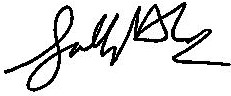 Sally KenyonChief Executive OfficerDate: 28/03/2022GenderGenderQuartile Female MaleLower79.9%20.1% Low to Middle75.0% 25.0% Middle to High62.2% 37.8% Higher66.9% 33.1% Support staffSupport staffSupport staffSupport staffNo management responsibilityNo management responsibilityManagement responsibilityManagement responsibilityGenderNo of employeesMean hourly rateNo of employeesMean hourly rateFemale246£11.388£18.68Male70£11.5912£18.59Teaching StaffTeaching StaffTeaching StaffTeaching StaffNo management responsibilityNo management responsibilityManagement responsibilityManagement responsibilityGenderNo of employeesMean hourly rateNo of employeesMean hourly rateFemale95£28.6472£40.71Male45£29.8545£40.71